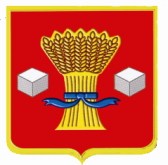 АдминистрацияСветлоярского муниципального района Волгоградской областиПОСТАНОВЛЕНИЕот 10.03.2022                    № 370 В соответствии со статьями 9 и 142.4 Бюджетного кодекса Российской Федерации, постановлением Администрации Волгоградской области от 25.02.2020 № 111-п «Об утверждении Порядка предоставления и распределения субсидий из областного бюджета бюджетам муниципальных образований Волгоградской области на реализацию мероприятий в сфере дорожной деятельности», руководствуясь Уставом Светлоярского муниципального района Волгоградской области,п о с т а н о в л я ю:1. Внести в постановление администрации Светлоярского муниципального района Волгоградской области от 28.12.2021 № 2340 «О предоставлении в 2022 году иного межбюджетного трансферта бюджетам поселений Светлоярского муниципального района Волгоградской области на реализацию мероприятий в сфере дорожной деятельности, источником финансового обеспечения которого является субсидия, предоставленная бюджету Светлоярского муниципального района Волгоградской области из бюджета Волгоградской области на реализацию мероприятий в сфере дорожной деятельности» следующие изменения:1.1. Пункт 2 Порядка распределения в 2022 году иного межбюджетного трансферта бюджетам поселений Светлоярского муниципального района Волгоградской области на реализацию мероприятий в сфере дорожной деятельности, источником финансового обеспечения которого является субсидия, предоставленная бюджету Светлоярского муниципального района Волгоградской области из бюджета Волгоградской области на реализацию мероприятий в сфере дорожной деятельности изложить в новой редакции:«2.  Иной межбюджетный трансферт предоставляется в целях софинансирования расходных обязательств поселений Светлоярского муниципального района Волгоградской области, возникающих при выполнении полномочий органов местного самоуправления поселений Светлоярского муниципального района Волгоградской по вопросам местного значения в сфере дорожной деятельности в отношении автомобильных дорог местного значения и содержания специальной дорожной техники.». 1.2. Пункт 3 Методики распределения в 2022 году иного межбюджетного трансферта бюджетам поселений Светлоярского муниципального района Волгоградской области на реализацию мероприятий в сфере дорожной деятельности, источником финансового обеспечения которого является субсидия, предоставленная бюджету Светлоярского муниципального района Волгоградской области из бюджета Волгоградской области на реализацию мероприятий в сфере дорожной деятельности изложить в новой редакции:«3. Объем иного межбюджетного трансферта, источником финансового обеспечения является Субсидия, бюджетам поселений Светлоярского муниципального района Волгоградской области, соответствующих критериям, установленным пунктом 5 Порядка, определяется по формуле:IMT1 = ∑ IMT1i, где:            ∑ IMT1i  - сумма иных межбюджетных трансфертов бюджетам поселений Светлоярского муниципального района Волгоградской области, соответствующих критериям, установленным пунктом 5 Порядка.   IMT1i – объем иного межбюджетного трансферта, предоставляемого бюджету i-го поселения Светлоярского муниципального района Волгоградской области, который определяется по формуле:   IMT1i  = Д + Т, где:   Д - расходы на реализацию мероприятий в сфере дорожной деятельности, связанные с текущим содержанием автомобильных дорог;   Т – расходы на текущее содержание специальной дорожной техники.».1.3. Распределение в 2022 году иного межбюджетного трансферта бюджетам поселений Светлоярского муниципального района Волгоградской области на реализацию мероприятий в сфере дорожной деятельности, источником финансового обеспечения которого является субсидия, предоставленная бюджету Светлоярского муниципального района Волгоградской области из бюджета Волгоградской области на реализацию мероприятий в сфере дорожной деятельности утвердить в новой редакции (прилагается).2. Отделу по муниципальной службе, общим и кадровым вопросам  администрации Светлоярского муниципального района Волгоградской области (Иванова Н.В.) разместить настоящее постановление на официальном сайте Светлоярского муниципального района Волгоградской области.3. Отделу бюджетно-финансовой политики администрации Светлоярского муниципального района Волгоградской области (Коптева Е.Н) разместить настоящее постановление в сети Интернет на финансовом портале Светлоярского муниципального района Волгоградской области.4. Контроль  над   исполнением   настоящего   постановления   возложить на заместителя главы Светлоярского муниципального района Волгоградской области Подхватилину О.И.Глава  муниципального района                                                           Т.В.РаспутинаРаспределение в 2022 году иного межбюджетного трансферта бюджетам поселений            Светлоярского муниципального района Волгоградской области на реализацию мероприятий в сфере дорожной деятельности, источником финансового           обеспечения которого является субсидия, предоставленная бюджету                Светлоярского муниципального района Волгоградской области из бюджета Волгоградской области на реализацию мероприятий в сфере дорожной деятельности Управляющий делами                                                                         Л.Н.ШершневаУТВЕРЖДЕНОпостановлением администрации Светлоярского муниципального района Волгоградской областиот 10.03.2022  № 370№ п/пНаименование поселенияРазмер иного МБТ (тыс.руб.)1231.Светлоярское городское поселение Светлоярского муниципального района Волгоградской области5 289,9Всего:5 289,9